www.rx-wachauring.com  	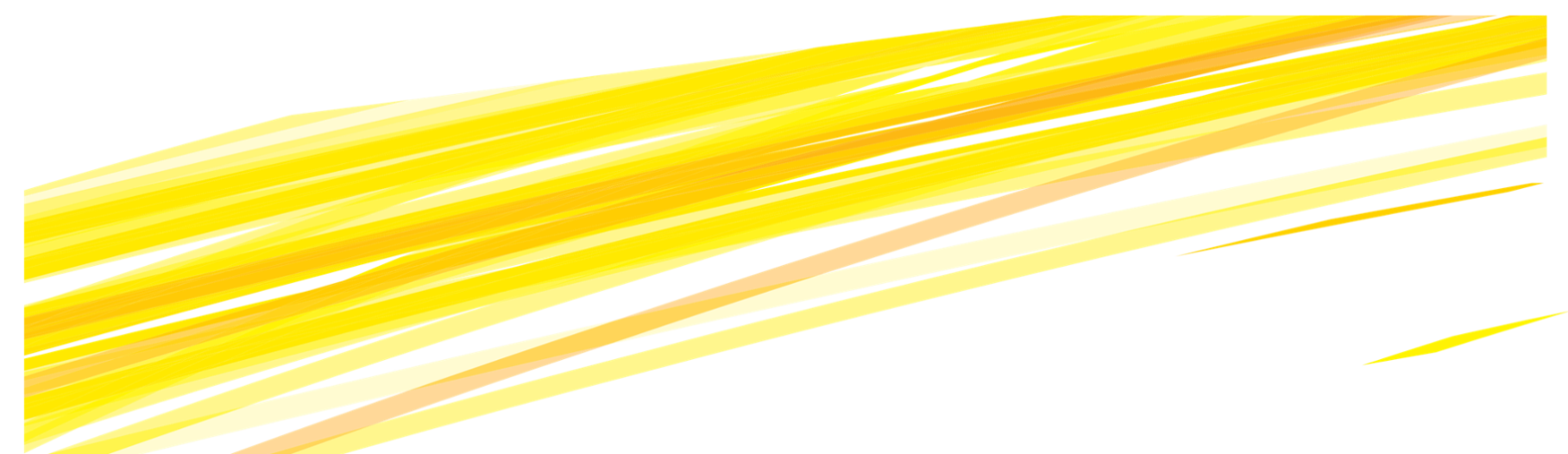     01/02.September 2018	Zwei Rallycross-Rennen auf dem Wachauring in Melk  (Samstag 1. September und Sonntag 2. September 2018)Akkreditierungsformular für beide Rennen / Press Application Form               Zutreffendes ankreuzen / check correct boxTÄTIGKEIT/PROFESSION	o Journalist	Die Akzeptanz der Akkreditierung obliegtausschließlich dem Veranstaltero Journalist	The acceptance of the accreditation rests exclusively with the organizersFOTO/PHOTO			o Fotograf 	Die Akzeptanz der Akkreditierung obliegt								                            ausschließlich dem Veranstalter.Die Basis dafür bildet ein Gewerbeschein, dessen Nachweis mittels Mail verbindlich erforderlich isto Photographer 	The acceptance of the accreditation rests  exclusively with the organizersThe basis for this is a business license, a verification via mail is requiredMEDIUM:			o Zeitung		o Radio	 TV		o InternetMEDIA:				o Journal		o Radio	 TV		o InternetMEDIUM/NAME/ MEDIA/NAME ..............................................................................................NAME/SURNAME ...................................................................................................................VORNAME/CHRISTIANNAME..................................................................................................MAIL ADRESSE........................................................................................................................WEBSEITE/HOMEPAGE…………………………………………………………………………....MOBIL/PHONE………….……………………………………………………………………………..Zu retournieren an - please return via e-mail to akkreditierung@sportpressedienst.at (bis spätestens Montag 27. August 2018 / until monday 27. August 2018 at the latest)Sportpressedienst
Armin Holenia		Tel. +43 664 201 27 00
Wolfgang Nowak	Tel. +43 650 553 30 56